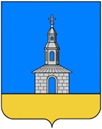 РОССИЙСКАЯ ФЕДЕРАЦИЯ ИВАНОВСКАЯ ОБЛАСТЬЮРЬЕВЕЦКИЙ МУНИЦИПАЛЬНЫЙ РАЙОНСОВЕТ ЮРЬЕВЕЦКОГО ГОРОДСКОГО ПОСЕЛЕНИЯ ТРЕТЬЕГО СОЗЫВА155453, Ивановская обл., г. Юрьевец, ул. Советская, д.37 тел. (493-37) 2-11-54  РЕШЕНИЕот 03.06.2016 г.                                                                                                             №  28О внесении изменений в решение Совета Юрьевецкого городского поселения от 28.12.2006 №69 «Об утверждении Правил санитарного содержания и благоустройства Юрьевецкого городского поселения»      Руководствуясь статьей 14 Федерального закона от 06.10.2003 №131-ФЗ «Об общих принципах организации местного самоуправления в Российской Федерации» и на основании экспертного заключения главного правового управления Правительства Ивановской области №825 от 20.04.2016 на решение Совета Юрьевецкого городского поселения от 28.12.2006 №69 «Об утверждении Правил санитарного содержания и благоустройства Юрьевецкого городского поселения» (в действующей редакции), Совет Юрьевецкого городского поселения РЕШИЛ:Части 1-7.4. Статьи 17 «Содержание собак и кошек на территории городского поселения» - отменить.«Статью 18 «Содержание домашнего скота, птицы и пчел»» - отменить.3. Разместить настоящее решение на официальном сайте администрации Юрьевецкого муниципального района «юрьевец-официальный.рф».      Глава Юрьевецкого      городского поселения                                                   С.А.Баранова